NROF deltakelse i Interallied Confederation of Reserve Officers (CIOR) Military competition (MILCOMP)InnledningMangekamp for reserven er internasjonalt kjent som Interallied Confederation of Reserve Officers (CIOR) Military competition (MILCOMP). Denne konkurransen ble etablert i 1957, og er en internasjonalt anerkjent konkurranse i militære ferdigheter, som utfordrer lederskap og fysisk robusthet av reservister fra hele NATO og dets partnere. Konkurransen legger grunnlag for å trene og teste ferdigheter slik som fysisk form, teamarbeid, navigering på land, skyting, førstehjelp, og krigens folkerett. Se mer informasjon på https://cior.net/military-competition-milcomp/Mangekamp er en lagsport. Et lag består av tre personer. Spesielt samarbeidsøvelsene synliggjør at man ikke er sterkere enn det svakeste ledd. Et godt fysisk treningsgrunnlag og gode ferdigheter er viktig for å oppnå gode resultater. NROF har ikke deltatt i CIOR MILCOMP på noen år, men ser nå på muligheten for å kunne gjenoppta deltakelsen i CIOR MILCOMP og ser for seg en tidshorisont med tidligste tidspunkt for deltakelse i Finland i juni 2023. Slik situasjonen er innenfor MILCOMP i Norge i dag er det behov for å rekruttere nye kandidater som har mulighet og interesse for å trene og kvalifisere seg for deltakelse. NROF ønsker å sende deltakere som er godt trent, motivert og har en mulighet for å hevde seg i konkurransen. Videre er det viktig at deltakerne viser interesse for, og bidrar i, nasjonale aktiviteter i forkant av en eventuell deltakelse i CIOR MILCOMP.Innenfor de konkurransearenaene som finnes i NROF sin portefølje vil følgende krav bli lagt til grunn for å kvalifisere seg til deltakelse på CIOR MILCOP:Skyting:Deltagelse på skyteaktiviteter i lokal NROF avdelingMinimum 4 aktiviteter årlig, fordelt på både pistol og geværObjektivt målbare resultater (merkeskyting) er det enkelt å forholde seg til for rangeringDeltagelse skytestevner, minimum et:NROF Mesterskap skyting N3NROF Mesterskap skyting N2NROF Mesterskapskyting .22 LRFeltløp og generell fysisk, her er det en del muligheter man bør ha minimum 2 av:NM PistollangrennNM Skogsløp med PistolskytingNROF Mesterskap FeltidrettMil NM Feltidrett /Orientering/ Infanteriløp (forutsatt at disse arrangeres)Merkeprøver FeltidrettInfanteriløp5-kamp merke.Spesifikk trening i løpet av våren 2023 for de som er aktuelle for NROFs lag:Deltagelse på minimum 2 treninger HinderløypeDeltagelse på minimum 2 treninger Hindersvømming Deltagelse på en spesifikk MilComp skytetrening, pistol og geværKandidater som ønsker å delta i CIOR MILCOMP må melde dette til post@sekr-nrof.no. innen utgangen av 2022. Med vennlig hilsen 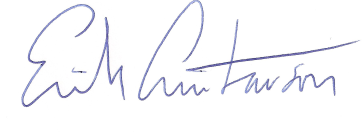 Erik Gustavson			GeneralsekretærTilKopi tilNROFs avdelingerFSU